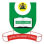 National Open University Of NigeriaPlot 91, Cadastral Zone, Nnamdi Azikiwe Expressway, Jabi - AbujaFaculty of SciencesOctober/November Examination 2016Course Code:  MTH301                                                                                Course Title: Functional  Analysis I                                          Credit Unit: 3Time Allowed: 3HoursTotal Marks: 70%INSTRUCTION: ANSWER  ANY FOUR (4) QUESTIONS1(a)     Define a metric space? Give one example of a metric space.              (4½marks1(b)	What is meant by a topological space? Give an example of a topological space.     									  (5marks)1(c)	Define the length or norm of a vector x ε R3				(8marks)2(a)	Let E||.|| be a normed space. Then the addition , scalar multiplication and the norm mapping itself are continuous ( with respect to metric induced by the norm). That is, if  Xn x, Yn y and  in E and  λn λ in R. Show that Xn + Yn  x + y, Xn x and λnXn λx and ‖ Xn ‖   ‖ x ‖	(8½marks)2(b)	Let X be a complete metric space and {An} is countable collection of dense open subset of X. Show that An is not empty.                                               (9marks)3(a)	Let M = { A, d} be a metric space. Given any four points x, y, z, t ε A. Prove that 	d(x, z) +  d(y, t) ≥ |d(x, y)- d(z, t)|					(9marks)3(b)	Let ‖.‖ be a normed space. Then E is complete if and only if every absolutely convergent series in E converges   					(8½marks)4(a)	Let X be a normed space and let Y be a closed subspace of X. If f is continuous, bounded, real-valued function in Y. Show that we can find a continuous, bounded real-valued function F on X such that F\y = f and  ‖F ‖ =  ‖f ‖										(8½marks)4(b)	Prove that for any s, t ε, max(s,v) = ½[t+ v + |t-v|], min(t,v) = ½[t+v- |t-v|].										(9marks)5(a)	Let ( X, H) and ( Y, S) be topological spaces. Show that a function f : X Y is continuous is and only if f(Xa)  f(x) for every net (Xa)aεA such that Xa  x										(10marks)5(b)	Define the legth or norm of a vector x ε R2   				(7½marks)6	Let (S, d) and (T, d) be metric spaces and f a mapping of S into T. Let τ1 and τ2 be the topologies determined by d and d1 respectively. Then f(S, τ)(T, τ) is continuous if and only if Sn→S→f(Sn,τ)→f(s); that is if s1, s2, . . . , sn, . . . , is a sequence of points in (S, d) converging to x, show that the sequence of points f(s1), f(s2), . . . , f(sn), . . .  in (T, d) converges to x.							(17½marks)